LOS CONTINENTES En la superficie terrestre se distinguen dos partes: las tierras emergidas, que son los continentes y las islas, y los fondos marinos cubiertos por las aguas que forman los mares y los océanos. LOS CONTINENTES.- Los continentes son grandes extensiones de tierra  separadas entre sí por los océanos. Comprenden las grandes superficies de tierra emergida. Las islas son extensiones de tierra emergidas más pequeñas, rodeadas por las aguas,  que pueden estar aisladas (p.ej.:Chipre) o agrupadas formando un archipiélago (p.e.: Canarias) En la Tierra hay 6 continentes: América, África, Europa, Asia, Oceanía y Antártida. Océano.- Se denomina océano a la parte de la superficie terrestre ocupada por el agua marina. Se formó hace unos 4000 millones de años cuando la temperatura de la superficie del planeta se enfrió hasta permitir que el agua se encuentre en estado líquido. El océano  está dividido en cinco partes que, a su vez, también se llaman océanos: O. Atlántico, O. Índico, O. Pacífico, O. Glacial Ártico yO. Glacial Antártico.  Los mares ocupan una extensión más reducida, bordean los continentes yforman parte de los océanos.  CTIVIDADES: Continentes: ¿Qué son los continentes? Escribe en el mapa el nombre de los continentes de la Tierra Mira el mapa contesta: ¿Cuál es el continente más grande? __________ ¿Y el más pequeño? _________________________________________¿Que es un archipiélago?___________________________________________________________________________________________________________________________Océanos: Explica la diferencia entre océanos y mares: _____________________________________________________________________________________________________________________________________Escribe en el mapa el nombre de los océanos de la Tierra  Conteste con el océano que corresponde: Pacífico, Atlántico, Índico, Ártico o Antártico Entre Europa y América _____________ b- Al Sur de Asia _____________ c- Entre América y Asia _____________ d- En la zona polar del Norte _____________ e- Entre América y África _____________f- En la zona polar del Sur _____________ g- El mayor de la Tierra _____________ h- Entre África y Oceanía ___________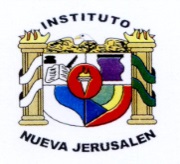 INSTITUTO NUEVA JERUSALEN“ Crecemos espiritualmente ,edificando el saber y el futuro en lo alto ”TALLER AREA DE SOCIALESINSTITUTO NUEVA JERUSALEN“ Crecemos espiritualmente ,edificando el saber y el futuro en lo alto ”TALLER AREA DE SOCIALESINSTITUTO NUEVA JERUSALEN“ Crecemos espiritualmente ,edificando el saber y el futuro en lo alto ”TALLER AREA DE SOCIALESEstudiante:Grado: Año: 2015Docente:  Edna Luz López GómezFecha de recibo: Fecha de recibo: 